The trip we went with the Erasmus program in Lithuania was one of the best experiences of my life. It is something that I will never forget and will always share with others. I am sure it will be one of the most unforgettable and best memories of my life. We had the opportunity to meet another culture and become friends with people who although we didn’t speak the same language we could communicate and share our thoughts and feelings. Also we could play lots of games and stayed late talking and laughing. In addition, we had the opportunity to visit new places and take photo of amazing landscapes. It was full of lakes, farms and green forests. Places that you only see in movies or in fairytales. Something magical and unreal that you do not believe that it exists.As many pictures as I took I will always have in my mind and in my heart this wonderful experience that I got to share with my friends.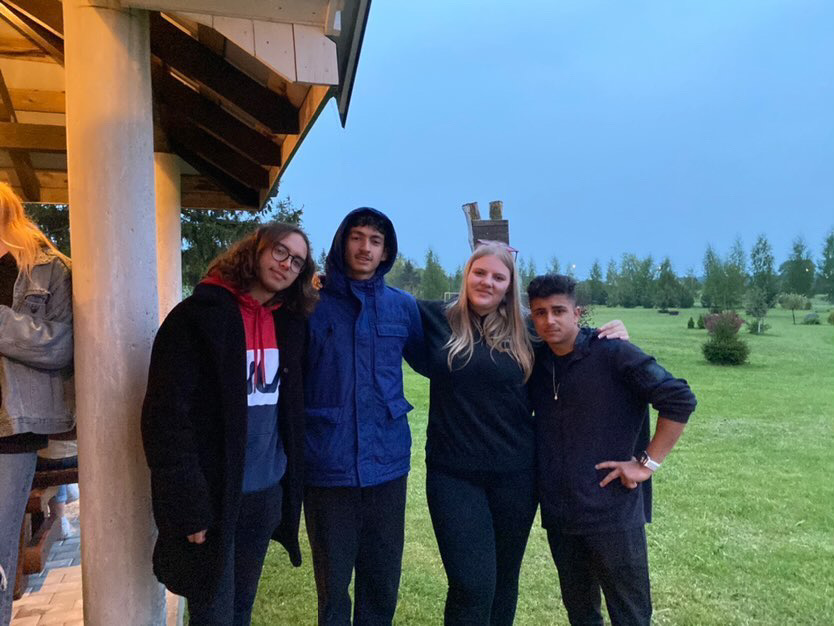 